ÖĞRETİCİ BAŞVURU VE ADAY BİLGİ FORMU 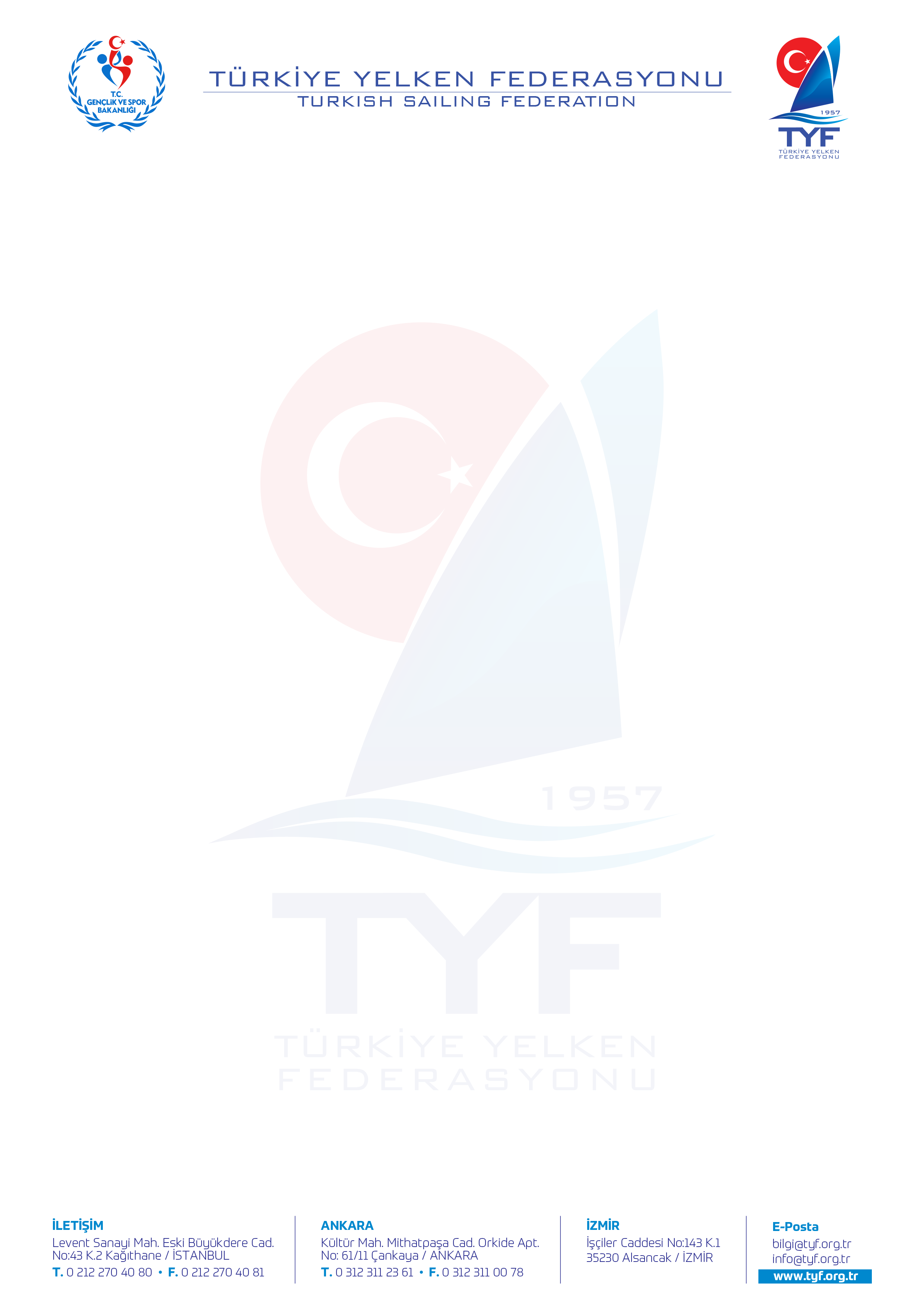 Kurs Adı ve TarihiYELKENLİ YATÇILIK EĞİTMENİ/ÖĞRETİCİSİ KURSU (YY5)YELKENLİ YATÇILIK EĞİTMENİ/ÖĞRETİCİSİ KURSU (YY5)FotoAdı  FotoSoyadıFotoTC Kimlik NumarasıFotoDoğum YeriFotoDoğum TarihiFotoEğitim DerecesiFotoMesleğiFotoYabancı DilDerecesiSporculuk Geçmişi       Amatör                           Milli                                  Diğer       Amatör                           Milli                                  Diğer       Amatör                           Milli                                  DiğerBranşıAntrenör DerecesiYılıHalen Çalıştığı KulüpSporcu SayısıÇalıştırdığı SınıflarAmatör Denizci BelgesiYılıKısa Mesafe Telsiz Belg.YılıSürücü Belgesi SınıfıYılıCan Kurtarma BelgesiYılıİlk Yardım BelgesiYılıAdres                                                                                      Ev                                                                                      İş                                                                                      Ev                                                                                      İş                                                                                      Ev                                                                                      İşİliPosta KoduE-postaCep-Telefonu TelefonFaksDevamlı ilaç kullanmanızı gerektirecek sağlık sorununuz var mı?Özel Sağlık sorununuz var mı?Öğretici olmayı isteme nedeniBilgiyi teslim alanAlındı tarihi